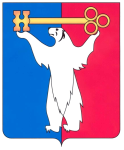 РОССИЙСКАЯ ФЕДЕРАЦИЯКРАСНОЯРСКИЙ КРАЙНОРИЛЬСКИЙ ГОРОДСКОЙ СОВЕТ ДЕПУТАТОВР Е Ш Е Н И ЕО внесении изменения в решение Городского Совета от 24.06.2008 № 12-276 «Об утверждении Положения о порядке размещения рекламных конструкций и рекламы на транспортных средствах на территории муниципального образования город Норильск»В соответствии с Федеральным законом от 27.07.2010 № 210-ФЗ «Об организации предоставления государственных и муниципальных услуг», статьей 28 Устава муниципального образования город Норильск, Городской СоветРЕШИЛ:1. Внести в Положение о порядке размещения рекламных конструкций и рекламы на транспортных средствах на территории муниципального образования город Норильск, утвержденное решением Городского Совета от 24.06.2008 № 12-276 (далее – Положение), следующее изменение:дополнить Положение пунктом 3.3.1 следующего содержания:«3.3.1.Процедура уведомления заявителя об отказе в приеме документов, необходимых для выдачи разрешений, аннулировании таких разрешений на территории муниципального образования город Норильск, предусматривается в Административном регламенте предоставления муниципальной услуги по выдаче разрешений на установку и эксплуатацию рекламных конструкций на соответствующей территории, утвержденном постановлением Администрации города Норильска.».2 Контроль исполнения решения возложить на председателя комиссии Городского Совета по городскому хозяйству Пестрякова А.А.3. Настоящее решение вступает в силу через десять дней со дня официального опубликования в газете «Заполярная правда».«15» сентября 2015 года№ 26/4-583ПредседательствующийВ.В. Цюпко